Procedural 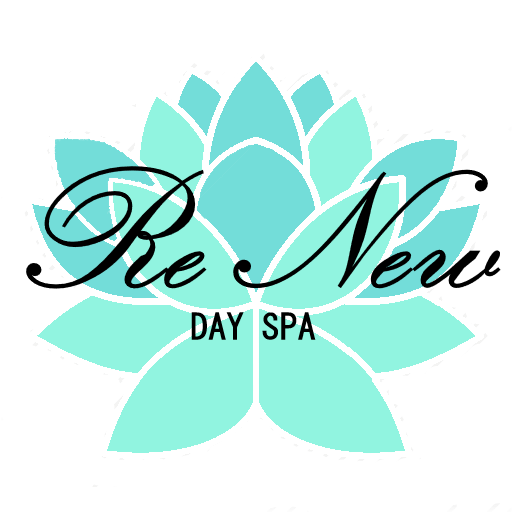 Lash Lift Pre & Post Care InstructionsPrior to Treatment: ● Please come to appointment makeup free ● Contacts must be removed before treatmentAfter Care Instructions:● Do not get your lashes wet for the first 24 hours. ● Swimming should be avoided for at least 24 hours. ● No other facial beauty treatments for 24 hours. ● Use of Sauna/Steam is possible after 24 hours but may weaken the effect of the lash lift. ● No eye make up for 24 hours. ● Do not use harsh products on your eyes/lashes. ● Be gentle with your lashes; no rubbing and pat gently to dry. ● Avoid waterproof mascara due to the excessive rubbing required to remove. ● Do not use eyelash curlers. (You shouldn’t need to.)